ECONOMICS /ENVIRONMENTAL STUDIES MAJOR (link to university catalog)NOTE: Use Degree Works for Progress2022-23 Advisement /Planning FormAcademic Year:     	Potential Plan of Study - See your advisor for assistanceAcademic Year:     ECONOMICS/ENVIRONMENTAL STUDIES MAJOR Flow Charts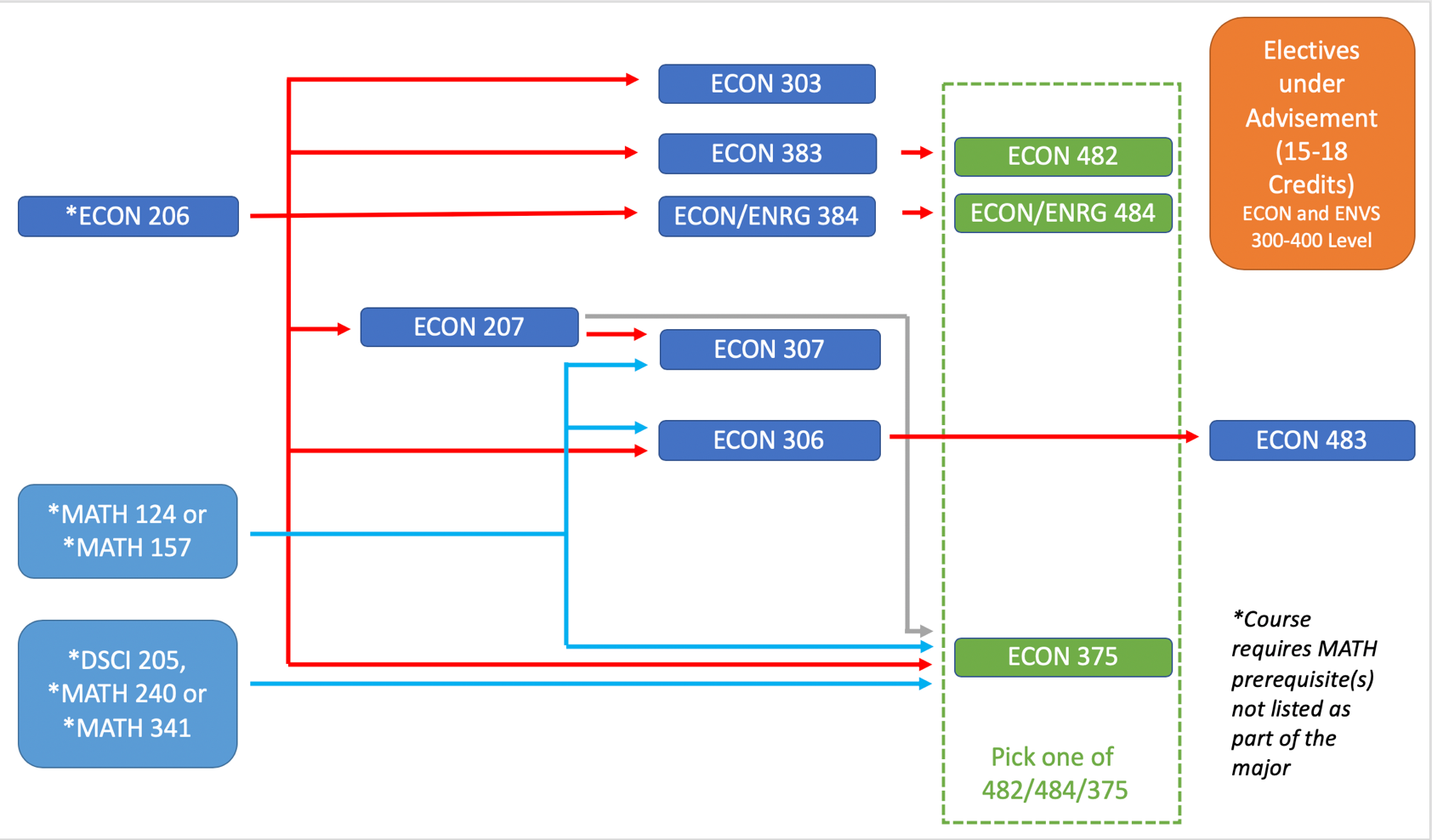 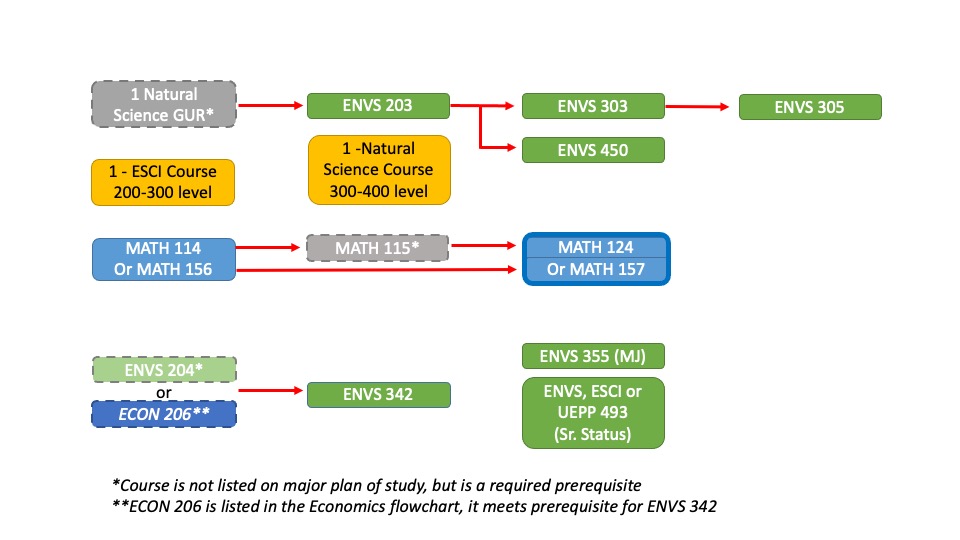 Student Name:Grad QRTRW Number:Second MJREMAIL:Meets 180 total credit requirementMeets 180 total credit requirementHUXLEY FOUNDATION COURSES:HUXLEY FOUNDATION COURSES:HUXLEY FOUNDATION COURSES:Quarter or GradeENVS 203 (4)ENVS 203 (4)ENVS 203 (4)MATH 114(5) or MATH 156(4) or equiv.MATH 114(5) or MATH 156(4) or equiv.MATH 114(5) or MATH 156(4) or equiv.ENVS 303 (5)ENVS 303 (5)ENVS 303 (5)ENVS 305 (5)ENVS 305 (5)ENVS 305 (5)1-ESCI Course 200-300 level, 4 CR min.1-ESCI Course 200-300 level, 4 CR min.1-ESCI Course 200-300 level, 4 CR min.1-Upper Division Natural Science 3 CR min1-Upper Division Natural Science 3 CR min1-Upper Division Natural Science 3 CR minECON/ENVS Depth & SpecializationECON/ENVS Depth & SpecializationECON/ENVS Depth & SpecializationQuarter or GradeECON 206 (4)ECON 206 (4)ECON 206 (4)ECON 207 (4)ECON 207 (4)ECON 207 (4)ECON 303 (4) WP1ECON 303 (4) WP1ECON 303 (4) WP1ECON 306 (4)ECON 306 (4)ECON 306 (4)ECON 307 (4)ECON 307 (4)ECON 307 (4)ECON 383 (4)ECON 383 (4)ECON 383 (4)ECON 384 (4)ECON 384 (4)ECON 384 (4)ECON 483 (4) WP1ECON 483 (4) WP1ECON 483 (4) WP1ECON 375 or ECON 482 or ECON 484 (4)ECON 375 or ECON 482 or ECON 484 (4)ECON 375 or ECON 482 or ECON 484 (4)ENVS 342ENVS 342ENVS 342ENVS 355 or UEPP 355 (4)ENVS 355 or UEPP 355 (4)ENVS 355 or UEPP 355 (4)ENVS 450 (4)ENVS 450 (4)ENVS 450 (4)DSCI 205 or MATH 240 or MATH 341 (4)DSCI 205 or MATH 240 or MATH 341 (4)DSCI 205 or MATH 240 or MATH 341 (4)ENVS 493 or ESCI 493 or UEPP 493 (5)ENVS 493 or ESCI 493 or UEPP 493 (5)ENVS 493 or ESCI 493 or UEPP 493 (5)MATH 124 or MATH 157 or equivalentMATH 124 or MATH 157 or equivalentMATH 124 or MATH 157 or equivalent15 -18 Credits ECON or ENVS 15 -18 Credits ECON or ENVS CreditsQuarter or GradeFALLCRWINTERCRSPRINGCRSUMMERCRFALLCRWINTERCRSPRINGCRSUMMERCR